Szanowni państwo w związku z utrudnieniami w pracy systemu Krajowego Rejestru Nowotworów w przypadku wystąpienia problemu z certyfikatem należy wykonać następujące czynności:1. Nacisnąć przycisk "Zaawansowane"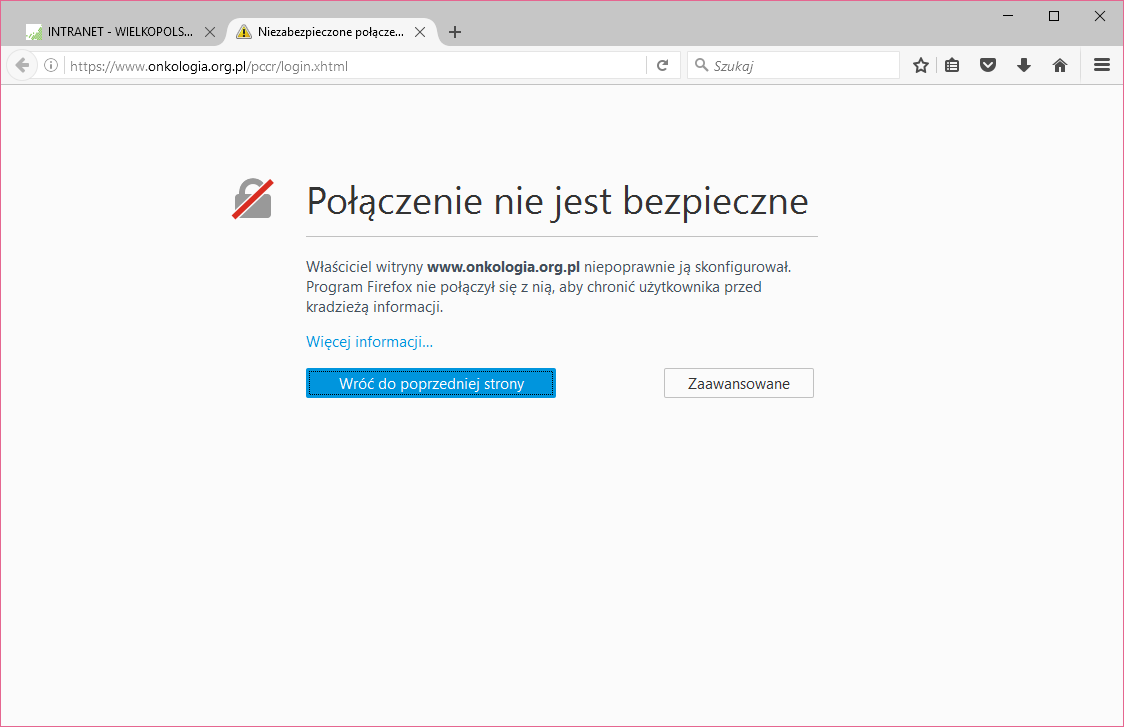 2. Następnie nacisnąć przycisk "Dodaj wyjątek"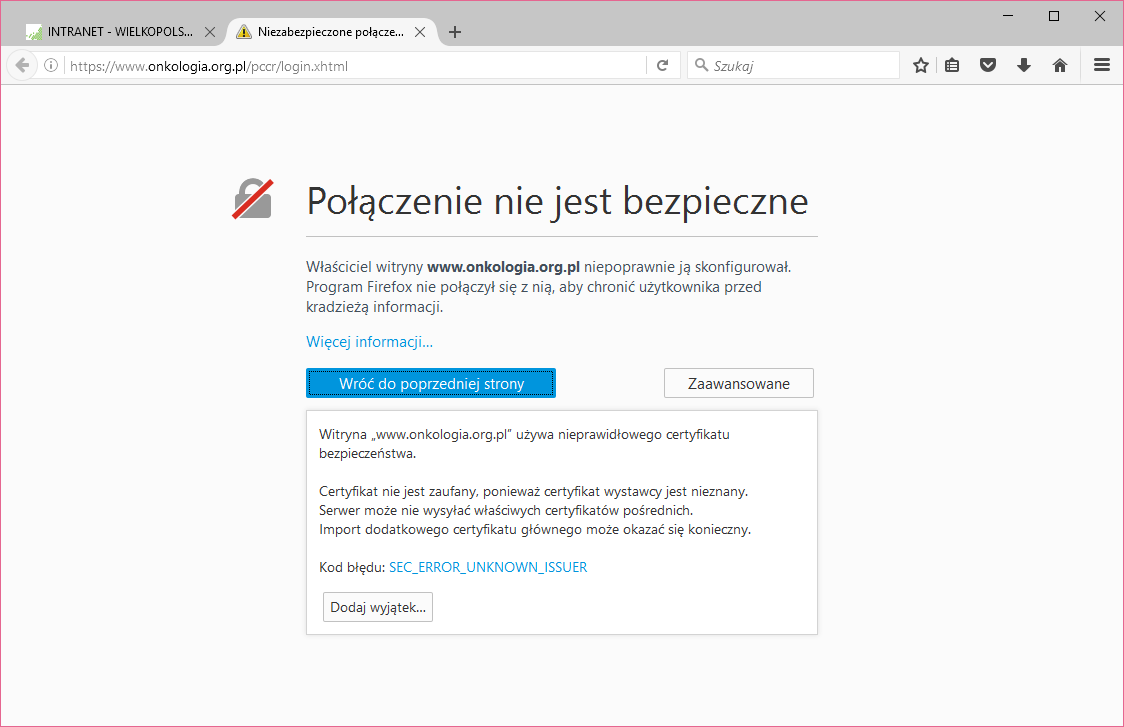 3. Nacisnąć przycisk "Potwierdź wyjątek bezpieczeństwa".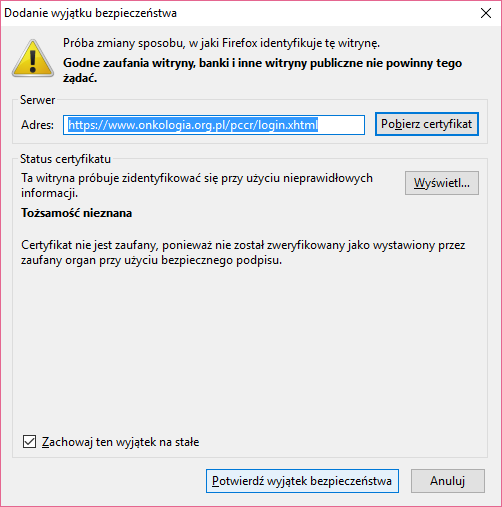 